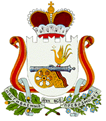 СОВЕТ ДЕПУТАТОВ СОБОЛЕВСКОГО СЕЛЬСКОГО ПОСЕЛЕНИЯ МОНАСТЫРЩИНСКОГО РАЙОНАСМОЛЕНСКОЙ ОБЛАСТИВТОРОГО СОЗЫВАРЕШЕНИЕОт 14.06. 2022      № 8О создании условий для обеспеченияжителей Соболевского сельскогопоселения Монастырщинского районаСмоленской области услугами связиВ соответствии с пунктом 10 части 1 статьи 14 Федерального закона от 6 октября 2003 года № 131-ФЗ «Об общих принципах организации местного самоуправления в Российской Федерации», руководствуясь пунктом 5 части 1 статьи 7 Устава Соболевского сельского поселения Монастырщинского района Смоленской области, Совет депутатов Соболевского сельского поселения Монастырщинского района Смоленской области второго созыва РЕШИЛ:1. Утвердить Положение о создании условий для обеспечения жителей Соболевского сельского поселения Монастырщинского района Смоленской области услугами связи согласно приложению.2. Настоящее решение вступает в силу на следующий день, после дня его официального опубликования (обнародования).Глава муниципального образованияСоболевского сельского поселения Монастырщинского района Смоленской области                                                                       В.М.КулешовУТВЕРЖДЕНРешением Совета депутатовСоболевского сельского поселенияМонастырщинского районаСмоленской области второго созыва                                от 14.06. 2022 г. №8Положениео создании условий для обеспечения жителей Соболевского сельского поселения Монастырщинского района Смоленской области услугами связи1. Общие положения1. Настоящее Положение определяет полномочия органов местного самоуправления Соболевского сельского поселения Монастырщинского района Смоленской области по созданию условий для обеспечения жителей Соболевского сельского поселения Монастырщинского района Смоленской области услугами связи, в соответствии с установленными правилами и требованиями.2. Под «созданием условий» понимается комплекс мер, направленных на осуществление, выполнение, организацию и управление деятельности, обеспечивающей реализацию тех или иных прав, норм, обязательств и полномочий.3. В решении вопросов по созданию условий для обеспечения жителей Соболевского сельского поселения Монастырщинского района Смоленской области услугами связи органы местного самоуправления Соболевского сельского поселения Монастырщинского района Смоленской области руководствуются:Федеральным законом от 7 июля 2003 года № 126-ФЗ «О связи»;Федеральным законом от 17 июля 1999 года № 176-ФЗ «О почтовой связи»;Федеральным законом от 7 февраля 1992 года № 2300-1 «О защите прав потребителей»;Постановлением Правительства РФ от 31 августа 2021 г. № 1453 «Об утверждении перечня экстренных оперативных служб, вызов которых круглосуточно и бесплатно обязан обеспечить оператор связи пользователю услугами связи»; Уставом Соболевского сельского поселения Монастырщинского района Смоленской области;муниципальными нормативными правовыми актами Соболевского сельского поселения Монастырщинского района Смоленской области.2. Основные цели и задачи органов местного самоуправления Соболевского сельского поселения Монастырщинского района Смоленской области по созданию условий для обеспечения жителей Соболевского сельского поселения Монастырщинского района Смоленской области услугами связи4. Основной целью органов местного самоуправления Соболевского сельского поселения Монастырщинского района Смоленской области является создание условий для развития инфраструктуры связи с целью бесперебойного обеспечения населения услугами связи на территории  Соболевского сельского поселения Монастырщинского района Смоленской области.5. Основными задачами по созданию условий для обеспечения жителей Соболевского сельского поселения Монастырщинского района Смоленской области услугами связи являются:1) развитие на территории Соболевского сельского поселения Монастырщинского района Смоленской области конкурентоспособного потребительского рынка, обеспечивающего широкие возможности удовлетворения потребностей жителей Соболевского сельского поселения Монастырщинского района Смоленской области в услугах связи;2) содействие операторам связи в максимальном удовлетворении потребностей населения Соболевского сельского поселения Монастырщинского района Смоленской области и предприятий в услугах связи и повышении качества предоставляемых услуг;3) создание условий для расширения видов и объема услуг связи;4) создание условий для обеспечения доступности услуг связи всем категориям потребителей на территории Соболевского сельского поселения Монастырщинского района Смоленской области;5) обеспечение жителям Соболевского сельского поселения Монастырщинского района Смоленской области комфортных условий для наиболее полного удовлетворения потребностей населения в качественных услугах связи;6) иные цели и задачи в соответствии с законодательством Российской Федерации.3. Основные полномочия органов местного самоуправления Соболевского сельского поселения Монастырщинского района Смоленской области по созданию условий для обеспечения жителей Соболевского сельского поселения Монастырщинского района Смоленской области услугами связи6. К полномочиям Соболевского сельского поселения Монастырщинского района Смоленской области относятся:1) принятие нормативных правовых актов по вопросам создания условий для обеспечения в рамках компетенции, определенной действующим законодательством;2) установление объемов финансирования, необходимого для создания условий по обеспечению жителей Соболевского сельского поселения Монастырщинского района Смоленской области услугами связи при принятии бюджета Соболевского сельского поселения Монастырщинского района Смоленской области на очередной финансовый год (и плановый период);3) осуществление иных полномочий в соответствии с действующим законодательством.7. К полномочиям Администрации Соболевского сельского поселения Монастырщинского района Смоленской области относятся:1) координация деятельности органов местного самоуправления Соболевского сельского поселения Монастырщинского района Смоленской области в области создания условий по обеспечению жителей Соболевского сельского поселения Монастырщинского района Смоленской области услугами связи;2) подготовка и согласование проектов муниципальных правовых актов по вопросам связи и информатизации;3) содействие организациям почтовой связи в размещении объектов почтовой связи, рассмотрение предложений данных организаций о выделении нежилых помещений или строительстве зданий для размещения отделений почтовой связи и других объектов почтовой связи;4) способствование созданию и поддержанию устойчивой работы местных почтовых маршрутов, оказывают содействие операторам почтовой связи в доставке почтовых отправлений в труднодоступные населенные пункты в установленные контрольные сроки;5) оказание содействия организациям почтовой связи в размещении почтовых ящиков на территории Соболевского сельского поселения Монастырщинского района Смоленской области;6) контролирование обеспечения организациями, эксплуатирующими жилые дома, собственниками жилых домов сохранности и поддержания в исправном состоянии абонентских почтовых шкафов и почтовых абонентских ящиков;7)  обеспечение равного доступа операторам связи к строительству (размещению) и эксплуатации средств связи в переделах полос отвода автомобильных дорог и других инженерных объектов, находящихся в муниципальной собственности Соболевского сельского поселения Монастырщинского района Смоленской области;8) участие в создании на территории Соболевского сельского поселения Монастырщинского района Смоленской области соответствующих экстренных оперативных служб и обеспечении круглосуточного вызова указанных служб через средства связи в соответствии с действующим законодательством;9) предоставление уполномоченным органам информации о нарушениях, выявленных по оказанию услуг связи;10) осуществление защиты прав потребителей в области связи в пределах полномочий, установленных действующим законодательством;11) содействие организациям связи, оказывающим универсальные услуги связи, в получении и (или) строительстве сооружений связи и помещений, предназначенных для оказания универсальных услуг связи;12) рассмотрение обращений граждан и организаций по вопросам оказания услуг связи;13) осуществление иных полномочий в соответствии с действующим законодательством.4. Финансовое обеспечение расходов на создание условий для обеспечения жителей Соболевского сельского поселения Монастырщинского района Смоленской области услугами связи8. Реализация полномочий по созданию условий для обеспечения жителей Соболевского сельского поселения Монастырщинского района Смоленской области услугами связи является расходным обязательством Администрации Соболевского сельского поселения Монастырщинского района Смоленской области.9. Финансирование расходов на создание условий для обеспечения жителей Соболевского сельского поселения Монастырщинского района Смоленской области услугами связи осуществляется в пределах средств, предусмотренных в бюджете Соболевского сельского поселения Монастырщинского района Смоленской области.10. Для решения данного вопроса местного значения Соболевского сельского поселения Монастырщинского района Смоленской области могут быть использованы иные источники финансирования в соответствии с действующим законодательством.